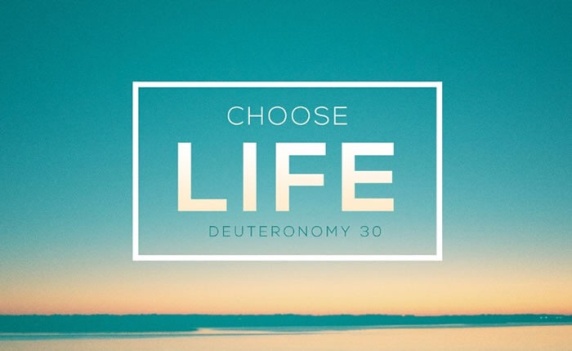 Deuteronomy 30:19-20A.	What does it Say? Choose Life!Having (v1-16)God gives His people Precisely what we need and these things last as long as we Need themLosing (v17-18)A sure way to lose what you have is to make it the Object of your Desire: an IdolHaving (v19-20)God gives you the Choice: either Accept or RejectB.	What does it Mean?Be Hot for ChristDon’t be LukewarmBe either Hot or ColdBe on Fire for the LordDon’t be Passive or Non-Committal, sitting on the FenceAre you Stepping out in Faith for Jesus Christ? Are you Speaking out?Our tendency is toward StagnationSome Christians only have a Title; they are “Christian”
in Name onlyStir up the FlameKeep your spiritual Fervor; Romans 12:11Impact Others for ChristSalvation and greater CommitmentLook Past the OutsideHonolulu Assembly of God  Choices!  July 18, 2021